ПАМЯТКАо мерах пожарной безопасности в быту по месту жительстваОтдел надзорной деятельности и профилактической работы по г. Новосибирску ПОМНИТЕ!!!Соблюдая в быту элементарные требования правил пожарной безопасности, вы убережете свое имущество от пожара.ЗАПРЕЩАЕТСЯ:- захламлять чердаки, подвалы, территорию двора сгораемыми материалами и мусором;- устанавливать в электросчетчиках плавкие некалиброванные вставки - «жучки»;- оставлять без присмотра малолетних детей, разрешать им играть со спичками, самостоятельно пользоваться электроприборами;- пользоваться открытым огнем при освещении в чердачных и подвальных помещений, в надворных постройках;- использовать временную электропроводку, а также электропроводку с нарушенной изоляцией или имеющей ветхое состояние;- курить в постели;- пользоваться неисправным печным отоплением;При использовании установок для сжигания горючих газов запрещается:- эксплуатация газовых приборов при утечке газа;- присоединение деталей газовой арматуры с помощью искрообразующего инструмента;- проверка герметичности соединений с помощью источников открытого пламени (в том числе спички, зажигалки, свечи);- проведение ремонта наполненных газом баллонов.Следуя этим требованиям и выполняя все меры пожарной безопасности вы сохраните своё имущество и жизнь своих родных и близких.В СЛУЧАЕ ПОЖАРА ЗВОНИТЬ:С ГОРОДСКОГО ТЕЛЕФОНА       -       01С МОБИЛЬНОГО ТЕЛЕФОНА        -      010, 112       От надежности функционирования пожарного извещателя зависит не только сохранность материальных ценностей в помещении, но зачастую, и жизни людей. Поэтому к техническим и эксплуатационным показателям устройства необходимо подходить со всей ответственностью. Устанавливать автономные пожарные извещатели рекомендуется на потолочных перекрытиях в зонах, где обеспечен постоянный воздухообмен. Установка автономного пожарного извещателя может быть осуществлена собственными силами без применения какого-либо специального инструмента. В комплекте с устройством должна лежать подробная инструкция, содержащая следующие условные разделы: монтаж, строение, правила эксплуатации, разрешенные и запрещенные действия над прибором.Установленный АДПИ – огромный шаг на пути обеспечения безопасности Вас и ваших близких в случае возникновения пожара!УВАЖАЕМЫЕ РОДИТЕЛИ!НЕ ОСТАВЛЯЙТЕ СВОИХ ДЕТЕЙ БЕЗ ПРИСМОТРА;УБИРАЙТЕ СПИЧКИ И ЗАЖИГАЛКИ В НЕДОСТУПНЫЕ ДЛЯ ДЕТЕЙ МЕСТА;НЕ ОСТАВЛЯЙТЕ ДЕТЕЙ ОДНИХ РЯДОМ С ИСТОЧНИКОМ ОТКРЫТОГО ОГНЯ;НЕ ОСТАВЛЯЙТЕ БЕЗ ПРИСМОТРА ПЕЧИ, КОТОРЫЕ ТОПЯТСЯ, НЕ ПОРУЧАЙТЕ НАДЗОР ЗА НИМИ ДЕТЯМ;РАССКАЖИТЕ ДЕТЯМ, К ЧЕМУ ПРИВОДИТ ШАЛОСТЬ С ОГНЕМ;ОБЪЯСНИТЕ КАК ВЕСТИ СЕБЯ ПРИ ВОЗНИКНОВЕНИИ ПОЖАРА;НАУЧИТЕ РЕБЕНКА ПРАВИЛАМ ПОВЕДЕНИЯ В СЛУЧАЕ ВОЗНИКНОВЕНИЯ ПОЖАРА, ПОКАЖИТЕ ВОЗМОЖНЫЕ ПУТИ ЭВАКУАЦИИ. НЕОБХОДИМО, ЧТОБЫ ДЕТИ ЗНАЛИ СВОЙ АДРЕС И ТЕЛЕФОН ПОЖАРНОЙ СЛУЖБЫ;РАССКАЗЫВАЙТЕ ДЕТЯМ ОБ ОПАСНОСТИ РАЗВЕДЕНИЯ КОСТРОВ, ПОЖИГАНИЯ ТОПОЛИНОГО ПУХА И СУХОЙ ТРАВЫ.Помните! Соблюдение мер пожарной безопасности – это залог Вашего благополучия, сохранности Вашей жизни и жизни Ваших близких!Пожар легче предупредить, чем потушить!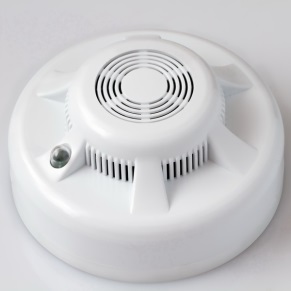 